ỦY BAN NHẢN DÂN TỈNH BỈNH ĐỊNHSố: ĩ$4 /QĐ-ƯBNDCỘNG HÒA XẢ HỘI CHỦ NGHĨA VIỆT NAM Độc lập - Tự do - Hạnh phúcBình Định, ngày Ă4 tháng Ẵ năm 2019QUYẾT ĐỊNHvề viêc công bố Danh mục thủ tục hành chính thuộc phạm vi chức năng quản lý của Sử Công Thương thực hiện tiếp nhận hồ sơ và trả kết quả giải quyết tại Trung tâm Phục vụ hành chính công tỉnh Bình ĐịnhCHỦ TỊCH ỦY BAN NHÂN DÂN TỈNH *Căn cứ Luật Tổ chức chính quyền địa phương ngày 19/6/2015;Căn cứ Nghị định số 63/2010/NĐ-CP ngày 08/6/2010 của Chính phủ về kiểm soát thủ tục hành chính;Căn cứ Nghị định số 92/2017/NĐ-CP ngày 07/8/2017 của Chính phủ sửa đổi, bổ sung một số điều của các nghị định liên quan đến kiểm soát thủ tục hành chính;Căn cứ Nghị định số 61/2018/NĐ-CP ngày 23/4/2018 của Chính phủ về việc thực hiện cơ chế một cửa, một cửa liên thông trong giải quyết thủ tục hành chính;Căn cứ Thông tư số 02/2017/TT-VPCP ngày 31/10/2017 của Bộ trưởng, Chủ nhiệm Văn phòng Chính phủ hướng dẫn về nghiệp vụ kiểm soát thủ tục hành chính;Căn cứ Thông tư số 01/2018/TT-VPCP ngày 23/11/2018 của Bộ trưởng, Chủ nhiệm Văn phòng Chính phủ hướng dẫn thi hành một số quy định của Nghị định sô 61/2018/NĐ-CP ngày 23/4/2018 của Chính phủ về việc thực hiện cơ chê một cửa, một cửa liên thông trong giải quyết thủ tục hành chính;Căn cứ Quyết định số 4223/QĐ-ƯBND ngày 30/11/2018 của UBND tỉnh Bình Định về việc thành lập Trung tâm Phục vụ hành chính công tỉnh Bình Định;Xét đề nghị của Chánh Văn phòng UBND tỉnh và Giám đốc Sở Công Thương tỉnh Bình Định tại Tờ trình số 11/TTr-SCT ngày 14/02/2019,QUYẾT ĐỊNH:Điều 1. Công bố kèm theo Quyết định này Danh mục thủ tục hành chính thuộc phạm vi chức năng quản lý của Sở Công Thương thực hiện tiếp nhận hồ sơ và trả két quả giải quyết tại Trung tâm Phục vụ hành chính công tỉnh Bình Định (Danh mục thủ tục hành chính kèm theo).Điều 2. Trách nhiệm của Sở Công ThươngCông khai Danh mục thủ tục hành chính đã công bố tại Điều 1 Quyết định này theo quy định của pháp luật về kiểm soát thủ tục hành chính.Thường xuyên rà soát và kịp thời đề xuất trình cấp thẩm quyền quyết định công bổ điều chỉnh sửa đổi, bổ sung hoặc thay thế, hủy bở," bãi bỏ các thủ tục hành chính không còn phù hợp với kết quả công bố của Bộ, ngành và địa phương áp dụng hiện hành theo quy định của pháp luật về kiểm soát thủ tục hành chính.Chủ trì, phối họp với các cơ quan, đơn vị có liên quan rà soát, xây dựng Quy trình nội bộ giải quyết thủ tục hành chính thuộc thẩm quyên tiêp nhận hô sơ và trả kết quả giải quyết của cấp tỉnh trong phạm vi chức năng quản lý.Điều 3. Chánh Văn phòng UBND tỉnh, Giám đốc Sở Công Thương, Giám đốc Trung tâm Phục vụ hành chính công tỉnh, Thủ trưởng các sở, ban, ngành; Chủ tịch ƯBND cảc huyện, thị xã, thành phố và các tổ chức, cá nhân có liên quan chịu trách nhiệm thi hành Quyết định này kể từ ngày k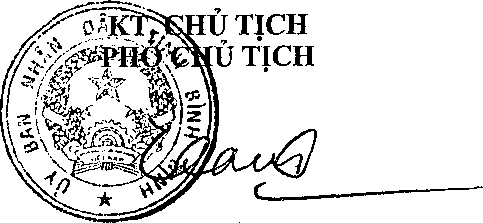 Nơinhận:	;Như Điều 3;Văn pliồng Chính phủ, Cục KSTTHC;TT Tỉnh ủy, TT HĐND tỉnh;CT, các PCT UBND tỉnh;Lãnh đạo VP UBND tỉnh;TT Tin học - Công báo;Lưu: VT, P.KSTTHC, TTPVHCC.7 /1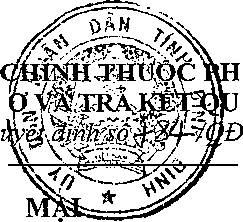 2. Lĩnh vực: AN TOÀN THựC PHẨMLĩnh vực: CÔNG NGHIỆP ĐỊA PHƯƠNG • • •4. Lĩnh vực: VẬT LIỆU NỒ CÔNG NGHIỆP5. Lĩnh vực: HÓA CHẤT6. Lĩnh vực: ĐIỆNYĩr7. Lĩnh yực: KHOA HỌC CÔNG NGHỆ • • •8. Lĩnh yực: THƯƠNG MẠI QUÓC TÉ—y 179. Lĩnh vực: DẰU KHÍ10. Lĩnh yực: QUẢN LÝ CẠNH TRANH11. Lĩnh vục: Lưu THÔNG HÀNG HÓA TRONG NƯỚC12. Lĩnh vực: GIÁM ĐỊNH THƯƠNG MẠI • • •20.000(đồng)13. Lĩnh yực: NĂNG LƯỢNG14. Lĩnh vực: CÔNG NGHIỆP HÕ TRỢ • • •15. Lĩnh vực: NHẬP KHẨU THÉP15. Lĩnh yực: KINH DOANH KHÍCấp	ĩại	Giấychứng nhận đủ điều kiện trạm nạp LPG vào chai+ ơ huyện: 200.000 (đồng/điểm kinh doanh/lần thẩm định)	KhôngQuyêt định sô 2454/QĐ-BCT ngày 10/7/2018 của Bộ trưởng Bộ Công ThươngQụyết định số 645/QĐ - ÙBND ngày 01/3/2019 của Chủ tịch ỨBND tỉnhCâp điêu chỉnh Giấy chứng nhận đủ điều kiện trạm nạp LPG vào chai7 Câp Giây chứng nhận đủ điều kiện trạm nạp LPG vào xe bồnTrung tâm PVHCC tính, địa chỉ: 127 Hai Bà Trưng,KhôngPhí thâm định:Đối với tổ chức, doanh nghiệp:+ Ở thị xã, thành phổ: 1.200.000 (đồng/điểm kinh doanh/lần thẩm, định)+ ởhưyện: 600.000Qụỵêt định sô 2454/QĐ-BCT ngày 10/7/2018 của Bộ trưởng Bộ Công Thương ■ Quyết định số 645/QĐ - ÚBND ngày 01/3/2019 của Chủ tịch ỤBNP tỉnhQuyêt định sô2454/QĐ-BCT ngày'	10/7/2018cua Bộ trưởng Bộ Gông ThươngQuyết đinh số 645/QĐ - UBNm^(đông/điêm kinh doanh/lân 	thẩm định) 	ỉ>TTTên TTHCTênTTHCliênthôngThời hạn thực hiệnĐịa điêm thực hiệnPhí, lệ phíCách thức thực hiện (7)Cách thức thực hiện (7)Cách thức thực hiện (7)Cách thức thực hiện (7)Cách thức thực hiện (7)Căn cử pháp lýTTTên TTHCTênTTHCliênthôngThời hạn thực hiệnĐịa điêm thực hiệnPhí, lệ phíMức độ 3Mức đồ 4Qua dịch vụ Bưu chính công íchQua dịch vụ Bưu chính công íchQua dịch vụ Bưu chính công íchCăn cử pháp lýTTTên TTHCTênTTHCliênthôngThời hạn thực hiệnĐịa điêm thực hiệnPhí, lệ phíMức độ 3Mức đồ 4TiêpnhậnTrảkếtquảTN&TKQCăn cử pháp lý(1)(2)(3)(4)(5)(6)(7.1)(7.2)(7.3)(7.4)(7.5)(8)1Thông báo hoạt động khuyến mạiKhôngTrung tâm PVHCC tỉnh, địa chỉ: 127 Hai Bà Trưng, TP Quy NhơnKhôngXQuyết đinh số 2195/QĐ- BCT ngày 25/6/2018 của Bộ trưởng Bộ Công Thương;Quyết định số 2943/QĐ- UBND ngày 29/8/2018 của Chủ tịch UBND tỉnh.2Thông báo sửa đôi, bổ sung nội dung chương trĩnh khuyến mạiKhôngTrung tâm PVHCC. tỉnh, địa chỉ: 127 Hai Bà Trưng, TP Quy NhơnKhôngXQuyết đinh số 2195/QĐ- BCT ngày 25/6/2018 của Bộ trưởng Bộ Công Thương;Quyết định số 2943/QĐ- ƯBND ngay 29/8/2018 của Chủ tich UBND tỉnh.3Đăng ký hoạt động khuyển mại đối với chương trĩnh5 ngày làm việc kể từ ngàyTrung tâm PVHCC tình, địa chỉ:KhôngX- Quyết đinh số 2195/QĐ- BCT ngày 25/6/2018 của Bộ trưởng Bộ Công Thương; ,khuyên mại mang tính may rủi thực hiện trên địa bàn 01 tỉnh, thành phố trực thuộc Trung ươngnhận đủ hồ sơ hợp lệ127 Hai Bà Trưng, TP Quy Nhơn- Quyết đinh số 2943/QĐ- UBND ngằy 29/8/2018 của Chủ tịch UBND tỉnh.4Đăng ký sửa đôi, bô sung nội dung chương trình khuyến mại đối với chương trĩnh khuyến mại mang tính may rủi thực hiện trên địa bàn 01 tỉnh, thành phố trực thuộc Trung ương5 ngày làm việc kể từ ngày nhận đủ hồ sơ hợp lệTrung tâm PVHCC tỉnh, địa chỉ: 127 Hai Bà Trưng, TP Quy NhơnKhôngQuyêt định sô 2195/QĐ- BCT ngày 25/6/2018 của Bộ trưởng Bộ Công Thương;Quyết định số 2943/QĐ- UBND ngằy 29/8/2018 của Chủ tịch UBND tính.5Đăng ký tổ chức hội chợ, ưiển lãm thương mại tại Việt Nam7 ngày làm việc kể từ ngày nhận đủ hồ sơ hợp lêTrung tâm PVHCC tỉnh, địa chỉ: 127 Hai Bà Trưng, TP Quy NhơnKhôngXQuyêt định sô 2195/QĐ- BCT ngày 25/6/2018 của Bộ trưởng Bộ Công Thương;Quyết định số 2943/QĐ- UBND ngậy 29/8/2018 của Chủ tịch UBND tỉnh.6Đàng ký sửa đổi, bổ sung nội dung tổ chức hội chợ, triển lãm thương mại tại Việt Nam7 ngày làm việc kể từ ngày nhận đủ hồ sơ hợp lêTrung tâm PVHCC tỉnh, địa chỉ: 127 Hai Bà Trưng, TP Quy NhơnKhôngQuyết định số 2195/QĐ- BCT ngày 25/6/2018 của Bộ trưởng Bộ Công Thương;Quyết định số 2943/QĐ- UBND ngằy ¿9/8/2018 của Chủ tichUBND tỉnh.TTTên TTHCTênTTHCliênthôngThời hạn thực hiệnĐịa điêm thực hiệnPhí, lệ phíCách thức thưc hiên(7) 'Cách thức thưc hiên(7) 'Cách thức thưc hiên(7) 'Cách thức thưc hiên(7) 'Cách thức thưc hiên(7) 'Căn cứ pháp lýTTTên TTHCTênTTHCliênthôngThời hạn thực hiệnĐịa điêm thực hiệnPhí, lệ phíMức độ 3Mức đô 4Qua dịch vụ Bưu chính công íchQua dịch vụ Bưu chính công íchQua dịch vụ Bưu chính công íchCăn cứ pháp lýTTTên TTHCTênTTHCliênthôngThời hạn thực hiệnĐịa điêm thực hiệnPhí, lệ phíMức độ 3Mức đô 4TiêpnhậnTrảkếtquảTN&TKQCăn cứ pháp lý(1)(2)(3)(4)(5)(6)(7.1)(7.2)(7.3)(7.4)(7.5)(8) ,1Câp Giây chửng nhận đủ điều kiện an toàn thực phẩm đối với cơ sở sản xuất, kinh doanh thực phẩm do Sở Công Thương thực hiện.20 ngày làm việc kể từ ngày nhận đủ hồ sơ hợp lệTrung tâm PVHCC tỉnh, địa chỉ: 127 Hai Bà Trưng, TP Quy NhơnPhí thẩm định cơ sở sản xuấtthực phẩm:000 (đồng/!ần/cơsở);Phí thẩm địnhcơ sở kinh doanh thực phãm:000 (đồng/lần/cơsở).Quyết đinh số 4501/QĐ- BCT ngày 05/12/2018 của Bộ trưởng Bộ Công Thương;Quyết đinh số 644/QĐ — UBNDngấy 01/3/2019 của Chủ tịch UBND tỉnh.2Câp lại Giây chửng nhận đủ điều kiện an toàn thực phẩm đối với cơ sở sản xuất, kinh doanh thực phẩm do Sở Công Thương thưc hiên.* Trường hợp cơ sở thay đổi địa điểm sản xuất, kinh doanh; thay đổi, bổTrung tâm PVHCC tỉnh, địa chỉ: 127 Hai Bà Trưng, TP Quy Nhơn* Trường hợp cơ sở thay đổi địa điểm sản xuất, kinh doanh; thay đổi, bổ sung quy trình sản xuấtQuyết đinh số 4501/QĐ- BCT ngày 05/12/2018 của Bộ trưởng Bộ Công Thương;Quyết định số 644/QĐ — UBNDngày 01/3/2019 của Chủ tịch ƯBND tỉnh.ÌĨ0$sung quy trình sản xuất và khi Giấy chứng nhận hết hiệu lực:20 ngày làm việc kể từ ngày nhận đủ hồ sơ hợp lệ.* Các trường hợp khác: 03 ngày làm việc kể từ ngày nhận đủ hồ sơ họp lệ.và khi Giây chứng nhận hết hiệu lực:Phí thẩm định cơ sở sản xuất thực phẩm:000 (đồng/lần/cơ sở);Phi thẩm định cơ sở kinh doanh thực phẩm:000 (đồng/lần/cơ sở).* Các trưòng hợp khác không thu phí, lệ phí.3Kiểm tra và cấp Giấy xác nhận kiến thức về an toàn thực phẩm cho tô chức và cá nhân thuộc thẩm quyền cấp của Sở Công Thương.13 ngày làm việc kể từ ngày nhận đủ hồ sơ hợp lệTrang tâm PVHCC tỉnh, địa chỉ: 127 Hai Bà Trưng, TP Quy Nhơn30.000/lần/ngườiXQuyêt định sô 8873/QĐ- BCT ngẩy 24/8/2015 của Bộ trưởng Bộ. Công Thương;Quyết định số 700/QĐ- UBND ngậy 10/3/2016 của Chủ tịch UBND tỉnh—				£já-rSTTTên TTHCrp ATênTTHCliênthôngThời hạn thực hiệnĐịa điêm thực hiệnPhí, lệ phíCách thức thưc hiên (7)Cách thức thưc hiên (7)Cách thức thưc hiên (7)Cách thức thưc hiên (7)Cách thức thưc hiên (7)Căn cử pháp lýSTTTên TTHCrp ATênTTHCliênthôngThời hạn thực hiệnĐịa điêm thực hiệnPhí, lệ phíMức độ 3Mức đô 4Qua dịch yụ Bưu chính công ỉchQua dịch yụ Bưu chính công ỉchQua dịch yụ Bưu chính công ỉchCăn cử pháp lýSTTTên TTHCrp ATênTTHCliênthôngThời hạn thực hiệnĐịa điêm thực hiệnPhí, lệ phíMức độ 3Mức đô 4TiêpnhậnTrảkếtquảTN&TKQCăn cử pháp lý(1)(2)(3)(4)(5)(6)(7.1)(7.2)(7.3)(7.4)(7.5)(8)1Cấp Giấy chứng nhận sản phẩm công nghiệp nông thôn tiêu biểu cẩp tỉnh.30 ngày làm việc kể từ ngày nhận đủ hồ sơ hợp lệTrung tâm PVHCC tỉnh, địa chỉ: 127 Hai Bà Trưng, TP Quy NhơnKhôngQuyết định số 8873/QĐ- BCT ngày 24/8/2015 của Bộ trưởng Bộ Công Thương;Quyết định số 700/QĐ- UBND ngày 10/3/2016 của Chủ tịch UBND tỉnhSTTTên TTHCrpATênTTHCliênthôngThờihạnthựchiệnĐịa đỉêm thực hiệnPhí, lệ phíCách thức thưc hiên(7) 'Cách thức thưc hiên(7) 'Cách thức thưc hiên(7) 'Cách thức thưc hiên(7) 'Cách thức thưc hiên(7) 'Căn cử pháp lýSTTTên TTHCrpATênTTHCliênthôngThờihạnthựchiệnĐịa đỉêm thực hiệnPhí, lệ phíMức độ 3Mức đô 4Qua dịch vụ Bưu chỉnh công íchQua dịch vụ Bưu chỉnh công íchQua dịch vụ Bưu chỉnh công íchCăn cử pháp lýSTTTên TTHCrpATênTTHCliênthôngThờihạnthựchiệnĐịa đỉêm thực hiệnPhí, lệ phíMức độ 3Mức đô 4TiêpnhậnTrảkếtquảTN&TKQCăn cử pháp lý(1)(2)(3)(4)(5)(6)(7.1)(7.2)(7.3)(7.4)(7.5)(8)1Câp Giây chứng nhận huấn luyện kỹ thuật an toàn vật liệu nổ công nghiệp thuộc thẩm quyền giải quyết của20 ngày làm việc kể tò ngày nhân đủTrung tâm PVHCC tỉnh, địa chỉ: 127KhôngQuyết định số 2089A/QĐ- BCT ngày 15/6/2018 của Bộ trưởng Bộ Công ThươngSở Công Thương đang trinh UBND tinh ban hàrửiSở Công Thương.hô sơ họp lệ.Hai Bà Trưng, TP Quy NhơnQuyêt định công bô.2Câp lại Giây chứng nhận huấn luyện kỹ thuật an toàn vật liệu nổ công nghiệp thuộc thẩm quyền giải quyết của Sở Công Thương.03 ngày làm việc kể từ ngày nhận đủ hồ sơ hợp lệ.Trung tâm PVHCC tinh, địa chỉ: 127 Hai Bà Trưng, TPQuy NhơnKhôngQuyêt định sô 2089A/QĐ- BCT ngày 15/6/2018 của Bộ trưởng Bộ Công ThươngSở Công Thương đang trình UBND tỉnh ban hành Quyết định công bố.3Câp Giây chứng nhận huấn luyện kỹ thuật an toàn tiền chất thuốc nổ.18 ngày làm việc kể từ ngày nhận đủ hồ sơ hợp lệ.Trung tâm PVHCC tỉnh, địa chỉ: 127 Hai Bà Trưng, TP Quy NhơnKhôngQuyêt định sô 2089A/QĐ- BCT ngày 15/6/2018 của Bộ trưởng Bộ Công ThươngSở Công Thương đang trình ƯBND tỉnh ban hành Quyết định công bố.4Câp lại Giây chứng nhận huấn luyện kỹ thuật an toàn tiền chất thuốc nổ.03 ngày làm việc kể từ ngày nhận đủ hồ sơ hợp lệ.Trung tâm PVHCC tỉnh, địa chỉ: 127 Hai Bà Trưng, TP QuyKhôngQuyết định số 2089A/QĐ- BCT ngày 15/6/2018 của Bộ trưởng Bộ Công ThươngSở Công Thương đang trình UBND tỉnh ban hành Quyết định công bố.Nhơn5Câp Giây phép sử dụng vật liệu nổ công nghiệp thuộc thẩm quyền giải quyết của Sở Công Thương.05 ngày làm việc kể từ ngày nhận đủ hồ sơ hợp lệ.Trung tâm PVHCC tỉnh, địa chỉ: 127 Hai Bà Trưng, TP Quy NhơnThẩm định cấp phép sử dụng vật liệu nổ công nghiệp phục "\ại tìm kiếm, thăm dò, khai thác trên biển vả thềm lục địa:000 đồng;^Thẩm định cấp phép sử dụng vật liệu nổ công nghiệp phục vụ thi công, phá dỡ công trình000 đồng;^Thẩm định cấp phép sử dụng vật liệu nổ công nghiệp phục vụ tìm kiếm, thăm dò, khai thác trên đất liền: 3.500.000Quyết định số 2089A/QĐ- BCT ngày 15/6/2018 của Bộ trưởng Bộ Công ThươngSở Công Thương đang trình UBND tỉnh ban hành Quyết định công bố.đông; ^- Thẩm định cấp phép sử dụng vật liệu nổ công nghiệp phục vụ nghiên cứu, kiểm định, thử nghiệm: 2.000.000 đồng.6Câp lại Giây phép sử dụng vật liệu nổ công nghiệp thuộc thẩm quyền giải quyết của Sở Công Thương.05 ngày làm việc kể từ ngày nhận đủ hồ sơ họp lệ.Trung tâm PVHCC tỉnh, địa chỉ: 127 Hai Bà Trưng, TP Quy NhơnTrường hợp cấp lại, điều chỉnh giấy phép nhưng không có thay đổi về địa điểm, quy mô, điều kiện hoạt động sử dụng vật liệu nổ công nghiệp thì áp dụng mức thu bằng 50% so với cấp mới tương ứng;Trường hợp cấp lại, điều chỉnh giấy phép có thay đổi về đăng kýQuyết định số 2089A/QĐ- BCT ngày 15/6/2018 của Bộ trưởng Bộ Công ThươngSở Công Thương đang ữình UBND tỉnh ban hành Quyết định cộng bố.kinh doanh, địa điểm, quy mô hoặc điều kiện hoạt động sử dụng vật liệu nổ công nghiệp thì áp dụng mức thu bằng mức thu cấp mới tương ứng.7Thu hôi Giây phép sử dụng vật liệu nổ công nghiệp thuộc thẩm quyền giải quyết của Sở Công Thương.05 ngày làm việc kể từ ngày nhận đủ hồ sơ họp lệ.Trung tâm PVHCC tỉnh, địa chỉ: 127 Hai Bà Trưng, TP Quy NhơnKhôngQuyêt định sô 2089A/QĐ- BCT ngày 15/6/2018 của Bộ trưởng Bộ Công ThươngSở Công Thương đang trình UBND tỉnh ban hành Quyết định công bố.STTTênTTHCrr'' ATênTTHCliênthôngThờihạnthựchiệnĐịa điêm thực hiệnPhí, lệ phíCách thức thưc hiên(7) ■Cách thức thưc hiên(7) ■Cách thức thưc hiên(7) ■Cách thức thưc hiên(7) ■Cách thức thưc hiên(7) ■Căn cứ pháp lýSTTTênTTHCrr'' ATênTTHCliênthôngThờihạnthựchiệnĐịa điêm thực hiệnPhí, lệ phíMửc độ 3Mức đô 4Qua dịch vụ Bưu chính công íchQua dịch vụ Bưu chính công íchQua dịch vụ Bưu chính công íchCăn cứ pháp lýSTTTênTTHCrr'' ATênTTHCliênthôngThờihạnthựchiệnĐịa điêm thực hiệnPhí, lệ phíMửc độ 3Mức đô 4TiêpnhậnTrảkếtquảTN&TKQCăn cứ pháp lý(1)(2)(3)(4)(5)(6)(7.1)(7.2)(7.3)(7.4)(7.5)(8)1Cấp giấy chứng nhận12 ngàyTrung tâm1.200.000- Quyết định số 41Ố/QĐ-B£Jđủ điêu kiện sản xuât hóa chất sản xuất, kinh doanh có điều kiện trong lĩnh vực công nghiệp.làm việc kể từ ngày nhận đủ hồ sơ hợp lệ.PVHCC tỉnh, địa chỉ: 127 Hai Bà Trưng, TP Quy Nhơn(đông/Giâychứngnhận)ngày 31/01/2018 của Bộ trưởng Bộ Công Thương;- Quyết định số 1518/QĐ- UBND ngày 09/5/2018 của Chủ tịch ƯBND tính.2Câp lại giây chứng nhận đủ điều kiện sản xuất hóa chất sản xuất, kinh doanh có điều kiện trong lĩnh vực công nghiệp.05 ngày làm việc kể từ ngày nhận đủ hồ sơ hợp lệ.Trung tâm PVHCC tỉnh, địa chỉ: 127 Hai Bà Trưng, TP Quy Nhơn0(đồng/Giấychứngnhận)Quyêt định sô 416/QĐ-BCT ngày 31/01/2018 của Bộ trưởng Bộ Công Thương;Quyết định sổ 1518/QĐ- UBND ngày 09/5/2018 của Chủ tịch UBND tỉnh.3Câp điêu chỉnh giây chứng nhận đủ điều kiện sản xuất hóa chất sản xuất, kinh doanh có điều kiện trong lĩnh vực công nghiệp.12 ngày làm việc kể tò ngày nhận đủ hồ sơ hợp lệ.Trung tâm PVHCC tỉnh, địa chỉ: 127 Hai Bà Trưng, TP Quy Nhơn1.200.000(đồng/Giấychứngnhận)Quyêt định sô 416/QĐ-BCT ngày 31/01/2018 của Bộ trưởng Bộ Công Thương;Quyết định số 1518/QĐ- UBND ngày 09/5/2018 của Chủ tịch UBND tỉnh.4Câp giây chứng nhận đủ điều kiện kinh doanh hóa chất sản xuất, kinh doanh có điều kiện trong lĩnh vực công nghiệp.12 ngày làm việc kể từ ngày nhận đủ hồ sơ hợp lệ.Trung tâm PVHCC tỉnh, địa chi: 127 Hai Bà Trưng, TP Quy Nhơn1.200.000(đồng/Giấychứngnhận/Giấychứngnhận)Quyết định số 416/QĐ-BCT ngay 31/01/2018 của Bộ trưởng Bộ Công Thương;Quyết địntì số 1518/QĐ- UBND ngày 09/5/2018 của Chủ tịch UBND tinh.5Câp lại giây chứng nhận đủ điều kiện kinh05 ngày làm việcTrung tâm PVHCC0(đồng/Giấy- Quyêt định sô 416/QĐ-BCT ngay 31/01/2018 của Bệdoanh hóa chât sản xuất, kinh doanh có điều kiện trong lĩnh vực công nghiệp.kê từ ngày nhận đủ hồ sơ họp lệ.tỉnh, địa chỉ: 127 Hai Bà Trưng, TP Quy Nhơnchửngnhận)trưởng Bộ Công Thương;- Quyết định số 1518/QĐ- UBND ngày 09/5/2018 của Chủ tịch UBND tình.6Câp điêu chỉnh giây chứng nhận đủ điều kiện kinh doanh hóa chất sản xuất, kinh doanh có điều kiện trong lĩnh vực công nghiệp.12 ngày làm việc kể từ ngày nhận đủ hồ sơ hợp lệ.Trung tâm PVHCC tỉnh, địa chỉ: 127 Hai Bà Trưng, TP Quy Nhơn1.200.000(đồng/Giấychứngnhận)Quyêt định sô 416/QĐ-BCT ngày 31/01/2018 của Bộ trưởng Bộ Công Thương;Quyết định số 1518/QĐ- UBND ngày 09/5/2018 của Chủ tịch UBND tỉnh.7Cấp Giấy chứng nhận huấn luyện kỹ thuật an toàn vận chuyển hàng công nghiệp nguy hiểm20 ngày làm việc kể từ ngày nhận đủ hồ sơ hợp lệ.Trung tâm PVHCC tỉnh, địa chỉ: 127 Hai Bà Trưng, TP Quy NhơnKhôngQuyêt định sô 8873/QĐ- BCT ngày 24/8/2015 của Bộ trưởng Bộ Công Thương;Quyết định số 700/QĐ- UBND ngày 10/3/2016 của Chủ tịch ƯBND tỉnhSTTTên TTHCTênTTHCliênthôngThời hạn thực hiệnĐịa điêm thực hiệnPhí, lệ phỉCách thức thực hiện(7)Cách thức thực hiện(7)Cách thức thực hiện(7)Cách thức thực hiện(7)Cách thức thực hiện(7)Căn cử pháp lýSTTTên TTHCTênTTHCliênthôngThời hạn thực hiệnĐịa điêm thực hiệnPhí, lệ phỉMức độ 3Mức đô 4Qua dịch vụ Bưu chính công íchQua dịch vụ Bưu chính công íchQua dịch vụ Bưu chính công íchCăn cử pháp lýSTTTên TTHCTênTTHCliênthôngThời hạn thực hiệnĐịa điêm thực hiệnPhí, lệ phỉMức độ 3Mức đô 4TiêpnhậnTrảkếtquảTN&TKQCăn cử pháp lý(1)(2)(3)(4)(5)(6)(7.1)(7.2)(7.3)(7.4)(7.5)(8)1Huấn luyện và cấp mới thẻ an toàn20 ngàyTrung tâm PVHCCKhông- Quyết định số 8873/QĐ- BCT ngày 24/8/2015 của B&,điệnlàm việc kể từ ngày nhận đủ hồ sơ họp lê.tỉnh, địa chỉ: 127 Hai Bà Trưng, TP Quy Nhơntrưởng Bộ Công Thương;- Quyết định số 700/QĐ- UBND ngày 10/3/2016 của Chủ tịch UBND tỉnh2Câp lại thẻ an toàn điện20 ngày làm việc kể từ ngày nhận đủ hồ sơ hợp lệ.Trung tâm PVHCC tỉnh, địa chỉ: 127 Hai Bà Trưng, TP Quy NhơnKhôngQuyêt định sô 8873/QĐ- BCT ngày 24/8/2015 của Bộ trưởng Bộ Công Thương;Quyết định số 700/QĐ- UBND ngày 10/3/2016 của Chủ tịch UBND tỉnh3Huân luyện và câp sửa đối bổ sung thẻ an toàn điên20 ngày làm việc kể từ ngày nhận đủ hồ sơ hợp lệ.Trung tâm PVHCC tỉnh, địa chỉ: 127 Hai Bà Trưng, TP Quy NhơnKhôngQuyêt đinh sô 8873/QĐ- BCT ngày *24/8/2015 của Bộ trưởng Bộ Công Thương;Quyết định số 700/QĐ- UBMD ngày 10/3/2016 của Chủ tịch UBND tỉnh4Câp giây phép hoạt động tư vấn chuyên ngành điện thuộc thẩm quyền cấp của địa phương15 ngày làm việc kể từ ngày nhận đủ hồ sơ họp lệ.Trung tâm PVHCC tỉnh, địa chỉ: 127 Hai Bà Trưng, TP Quy Nhơn800.000đồng/hồsơQuyết định 4252/QĐ-BCT ngày 12/11/2018 của Bộ trưởng Bộ Công ThươngQuyết định số 646/QĐ - UBND ngẩy 01/3/2019 của Chủ tịch UBND tỉnh5Cấp sửa đổi, bổ sung giấy phép hoạt động tư vấn15 ngày làm việc kể từ ngàyTrung tâm PVHCC tỉnh, địa400.000đồng/hồsơ- Quyêt định 4252/QĐ-BCT ngày 12/11/2018 của Bộ trưởng Bộ Công Thương ^chuyên ngành điện thuộc thẩm quyền cấp của địa phươngnhận đủ hồ sơ hợp lệ.chỉ: 127 Hai Bà Trưng, TP Quy Nhơn- Quyêt định sô 646/QĐ - UBND ngày 01/3/2019 của Chủ tịch ƯBND tỉnh6Câp giây phép hoạt động phát điện đối với nhà máy điện có quy IĨ1Ô dứơi 03MW đặt tại địa phương15 ngày làm việc kể từ ngày nhận đủ hồ sơ hợp lệ.Trung tâm PVHCC tỉnh, địa chỉ: 127 Hai Bà Trưng, TP Quy Nhơn2.100.000đồng/hồsơQuyêt định 4252/QĐ-BCT ngày 12/11/2018 của Bộ trưởng Bộ Công ThươngQuyết định số 646/QĐ - ƯBND ngày 01/3/2019 của Chủ tịch UBND tỉnh7Câp sửa đôi, bô sung giấy phép hoạt động phát điện đối với nhà máy điện có quy ĨĨ1Ô dưới 03MW đặt tại địa phương15 ngày làm việc kể từ ngày nhận đủ hồ sơ hợp lệ.Trung tâm PVHCC tỉnh, địa chỉ: 127 Hai Bà Trưng, TP Quy Nhơn1.050.000đồng/hồsơQuyêt định 4252/QĐ-BCT ngày 12/11/2018 của Bộ trưởng Bộ Công ThươngQuyết định số 646/QĐ — UBND ngày 01/3/2019 của Chủ tịch UBND tỉnh8Câp giây phép hoạt động bán lẻ điện đến cấp điện áp 0,4kV tại địa phương15 ngày làm việc kể từ ngày nhận đủ hồ sơ hợp lệ.Trung tâm PVHCC tỉnh, địa chỉ: 127 Hai Bà Trưng, TP Quy Nhơn700.000đồng/hồsơQuyết định 4252/QĐ-BCT ngày 12/11/2018 của Bộ trưởng Bộ Công ThươngQuyết định số 646/QĐ — UBND ngày 01/3/2019 của Chủ tịch UBND tỉnh9Cấp sửa đổi, bổ sung giấy phép hoạt động bán lẻ điện đến cấp điện áp 0,4kV tại địa15 ngày làm việc kể từ ngày nhận đủ hồ sơ hợpTrung tâm PVHCC tỉnh, địa chỉ: 127 Hai Bà350.000đồng/hòsơQuyết định. 4252/QĐ-BCT ngày 12/11/2018 của Bộ trưởng Bộ Công ThươngQuyết định số 646/QĐ - UBND ngẩy 01/3/2019 củ%jphươnglệ.Trưng, TP Quy NhơnChủ tịch UBND tỉnh10Câp giây phép hoạt động phân phối điện đến cấp điện áp 35 kv tại địa phương15 ngày làm việc kể từ ngày nhận đủ hồ sơ hợp lệ.Trung tâm PVHCC tỉnh, địa chỉ: 127 Hai Bà Trưng, TP Quy Nhơn800.000 đồng/ hồ sơQuyêt định 4252/QĐ-BCT ngày 12/11/2018 của Bộ trưởng Bộ Công ThươngQuyết định số 646/QĐ - UBND ngày 01/3/2019 của Chủ tịch UBND tỉnh11Cấp sửa đổi, bổ sung giấy phép hoạt động phân phối điện đến cấp điện áp 35 kv tại địa phương15 ngày làm việc kể từ ngày nhận đủ hồ sơ hợp lệ.Trung tâm PVHCC tỉnh, địa chỉ: 127 Hai Bà Trưng, TP Quy Nhơn400.000đồng/hồsơQuyết định 4252/QĐ-BCT ngày 12/11/2018 của Bộ trưởng Bộ Công ThươngQuyết định số 646/QĐ - UBND ngày 01/3/2019 của Chủ tịch UBND tỉnh12Câp thẻ Kiêm tra viên điện lực cho các đối tượng thuộc thẩm quyền cấp của Sở Công Thương05 ngày làm việc kể từ ngày nhận đủ hồ sơ hợp lệ.Trung tâm PVHCC tỉnh, địa chỉ: 127 Hai Bà Trưng, TP Quy NhơnKhôngQuyết định số 8873/QĐ- BCT ngày 24/8/2015 của Bộ trưởng Bộ Công Thương;Quyết định sọ 2153/QĐ- UBND ngày 10/6/2017 của Chủ tịch UBND. tỉnh13Cấp thẻ Kiểm tra viên điện lực cho các đối tượng thuộc thẩm quyền câp của Sở Công Thương cấp tỉnh trường hợp thẻ bị05 ngày làm việc kể từ ngày nhận đủ hồ sơ họp lệ.Trung tâm PVHCC tỉnh, địa chỉ: 127 Hai Bà Trưng, TP Quy NhơnKhôngQuyết định số 8873/QĐ- BCT ngày 24/8/2015 của Bộ trưởng Bộ Công Thương;Quyết định số 700/QĐ- UBÌSÉD ngày 1Ọ/3/2016 của Chủ tịch UBND tỉnhẨpị,mât hoặc bị hỏng thẻ.STTTên TTHCTênTTHCliênthôngThời hạn thực hiệnĐịa điêm thực hiệnPhí, lệ phíCách thức thưc hiên(7)Cách thức thưc hiên(7)Cách thức thưc hiên(7)Cách thức thưc hiên(7)Cách thức thưc hiên(7)Căn cứ pháp lýSTTTên TTHCTênTTHCliênthôngThời hạn thực hiệnĐịa điêm thực hiệnPhí, lệ phíMửc độ 3Mửc đô 4Qua dịch vụ Bưu chính công íchQua dịch vụ Bưu chính công íchQua dịch vụ Bưu chính công íchCăn cứ pháp lýSTTTên TTHCTênTTHCliênthôngThời hạn thực hiệnĐịa điêm thực hiệnPhí, lệ phíMửc độ 3Mửc đô 4TiêpnhậnTrảkếtquảTN&TKQCăn cứ pháp lý(1)(2)(3)(4)(5)(6)(7.1)(7.2)(7.3)(7.4)(7.5)(8)1Câp thông báo xác nhận công bố sản phẩm hàng hóa nhóm 2 phù hợp với quy chuẩn kỹ thuật tương ứng05 ngày làm việc kể từ ngày nhận đủ hồ sơ hợp lệ.Trung tâm PVHCC tỉnh, địa chỉ: 127 Hai Bà Trưng, TP Quy NhơnKhôngQuyêt định sô 8873/QĐ- BCT ngày 24/8/2015 của Bộ trưởng Bộ Công Thương;Quyết định sổ 700/QĐ- UBND ngày 10/3/2016 của Chủ tich UBND tỉnhSTTTên TTHCTênTTHCliênthôngThòi hạn thực hiệnĐịa đỉêm thực hiệnPhí, lệ phíCách thức thưc hiên(7)Cách thức thưc hiên(7)Cách thức thưc hiên(7)Cách thức thưc hiên(7)Cách thức thưc hiên(7)Căn cứ pháp lýSTTTên TTHCTênTTHCliênthôngThòi hạn thực hiệnĐịa đỉêm thực hiệnPhí, lệ phíMức độ 3Mức đô 4Qua dịch vụ Bưu chỉnh công íchQua dịch vụ Bưu chỉnh công íchQua dịch vụ Bưu chỉnh công íchCăn cứ pháp lýSTTTên TTHCTênTTHCliênthôngThòi hạn thực hiệnĐịa đỉêm thực hiệnPhí, lệ phíMức độ 3Mức đô 4TiêpnhậnTrảkếtquảTN&TKQCăn cứ pháp lý(1)(2)(3)(4)(5)(6)(7.1)(7.2)(7.3)(7.4)(7.5)(8)1Câp Giây phép thành lập Văn07 ngày làm việcTrung tâm PVHCC3.000.000đồng/giấy- Quyết đinh số 3416/QĐ- BCT ngày 18/8/2016 củaphòng đại diện của thương nhân nước ngoài tại Việt Namkê từ ngày nhận đủ hồ sơ hợp lệ-tỉnh, địa chỉ: 127 Hai Bà Trưng, TP Quy Nhơnphéptrưởng Bộ Công Thương;- Quyết đinh số 2153/QĐ- UBND ngày 16/6/2017 của Chủ tịch ƯBND tỉnh2Câp lại Giây phép thành lập Vãn phòng đại diện của thương nhân nước ngoài tại Việt Nam05 ngày làm việc kể từ ngày nhận đủ hồ sơ họp lệ-Trung tâm PVHCC tỉnh, địa chỉ: 127 Hai Bà Trưng, TP Quy Nhơn1.500.000đồng/giấyphépQuyêt định sô 3416/QĐ- BCT ngày 18/8/2016 của Bộ trưởng Bộ Công Thương;Quyết định số 2153/QĐ- UBND ngày 16/6/2017 của Chủ tịch UBND tỉnh3Điêu chỉnh Giây phép thành lập Văn phòng đại diện của thương nhân nước ngoài tại Việt Nam05 ngày làm việc kể từ ngày nhận đủ hồ sơ hợp lệ.Trung tâm PVHCC tỉnh, địa chỉ: 127 Hai Bà Trưng, TP Quy Nhơn1.500.000đồng/giấyphépQuyết định số 3416/QĐ- BCT ngày 18/8/2016 của Bộ trưởng Bộ Công Thương;Quyết định so 2153/QĐ- UBND ngày 16/6/2017 của Chủ tịch UBND tỉnh4Gia hạn Giây phép thành lập Văn phòng đại diện của thương nhân nước ngoài tại Việt Nam;05 ngày làm việc kể từ ngày nhận đủ hồ sơ hợp lệ-Trung tâm PVHCC tỉnh, địa chỉ: 127 Hai Bà Trưng, TP Quy Nhơn1.500.000đồng/giấyphépQuyết định sổ 3416/QĐ- BCT ngày ỉ8/8/2016 của Bộ trưởng Bộ Cônậ Thương;Quyết định sộ 2153/QĐ- UBND ngày 16/6/2017 của Chủ tịch UBND tỉnh5Châm dứt hoạt động của Văn phòng đại diện của05 ngày làm việc kể từ ngàyTrung tâm PVHCC tỉnh, địaKhông- Quyết định số 3416/QĐ- BCT ngày 18/8/2016 của Bộ trưởng Bộ Công Thương; ^thương nhân nước ngoài tại Việt Nam thuộc thẩm quyền cấp của Gơ quan cấp Giấy phépnhận đủ hồ sơ hợp lệ.chỉ: 127 Hai Bà Trưng, TP Quy Nhơn- Quyêt định sô 2153/QĐ- UBND ngày 16/6/2017 của Chủ tịch UBND tỉnh6Câp Giây phép kinh doanh cho tổ chức kinh tế có vốn đầu tư nước ngoài để thực hiện quyền phân phối bán lẻ hàng hóa.10 ngày làm việc kể từ ngày nhận đủ hồ sơ hợp lệ.Trung tâm PVHCC tỉnh, địa chỉ: 127 Hai Bà Trưng, TP Quy NhơnKhôngQuyêt đinh sô 233/QĐ- BCT ngày’ 18/01/2018 của Bộ trưởng Bộ Công ThươngQuyết định số 3293/QĐ- ƯBND ngày 27/9/2018 của Chủ tịch UBND tỉnh7Câp Giây phép kinh doanh cho tổ chức kinh tế có vốn đầu tư nước ngoài để thực hiện quyền nhập khẩu, quyền phân phối bán buôn các hàng hóa là dầu, mỡ bôi trơn.28 ngày làm việc kể từ ngày nhận đủ hò sơ hợp lệ.Trung tâm PVHCC tỉnh, địa chỉ: 127 Hai Bà Trưng, TP Quy NhơnKhôngQuyêt định sô 233/QĐ- BCT ngày 18/01/2018 của Bộ trưởng Bộ Công ThươngQuyết định số 3293/QĐ- UBND ngày 27/9/2018 của Chủ tịch UBND tỉnh8Câp Giây phép kinh doanh cho tổ chức kinh tế có vốn đầu tư nước ngoài để thực hiện quyền phân phối bán lẻ các hàng28 ngày làm việc kể từ ngày nhận đủ hồ sơ họp lệ.Trung tâm PVHCC tinh, địa chỉ: 127 Hai Bà Trưng, TP Quy NhơnKhôngQuyết' định số 233/QĐ- BCT ngày 18/01/2018 của Bộ trưởng Bộ Công ThươngQuyết định số 3293/QĐ- UBND ngày 27/9/2018 của Chủ tịch UBND tỉnhhóa là gạo; đường; vật phẩm ghi hình; sách, báo và tạp chí.9Câp Giây phép kinh doanh cho tổ chức kinh tế có vốn đầu tư nước ngoài để thực hiện các dịch vụ khác quy định tại khoản d, đ, e, g, h, i Điều 5 Nghị định 09/2018/NĐ-CP.28 ngày làm việc kể từ ngày nhận đủ hồ sơ hơp lệ.Trung tâm PVHCC tỉnh, địa chỉ: 127 Hai Bà Trưng, TP Quy NhơnKhôngQuyêt đinh sô 233/QĐ- BCT ngày’ 18/01/2018 của Bộ trưởng Bộ Công ThươngQuyết định số 3293/QĐ- UBND ngày 27/9/2018 của Chủ tịch ƯBND tỉnh10Câp lại Giây phép kinh doanh cho tổ chức kinh tế có vốn đầu tư nước ngoài.05 ngày làm việc kể từ ngày nhận đủ hồ sơ hợp lệ. 'Trung tâm PVHCC tỉnh, địa chỉ: 127 Hai Bà Trưng, TP Quy NhơnKhôngQuyêt định sô 233/QĐ- BCT ngày 18/01/2018 của Bộ trưởng Bộ Công ThưangQuyết định số 3293/QĐ- UBND ngày 27/9/2018 của Chủ tịch UBND tỉnh11Điêu chỉnh Giây phép kinh doanh cho tổ chức kinh tế có vốn đầu tư nước ngoài28 ngày làm việc kể từ ngày nhận đủ hồ sơ hợp lệ-Trung tâm PVHCC tỉnh, địa chỉ: 127 Hai Bà Trưng, TP Quy NhơnKhôngQuyết định fố 233/QĐ- BCT ngày 18/01/2018 của Bộ trưởng Bộ Cồng ThươngQuyết định số 3293/QĐ- UBND ngày 27/9/2018 của Chủ tịch UBND tỉnh12Câp giây phép kinh doanh đồng20 ngày làm viêcTrung tâm PVHCCKhông,- Quyêt định sô 233/QĐ- BCT ngày 18/01/2018 củạ.thời với giây phép lập cơ sở bán lẻ được quy định tại Điều 20 Nghị định số 09/2018/NĐ-CPkê từ ngày nhận đủ hồ sơ họp lệ.tỉnh, địa chỉ: 127 Hai Bà Trưng, TP Quy NhơnBộ trưởng Bộ Công Thương - Quyết định số 3293/QĐ- ƯBND ngày 27/9/2018 của Chủ tịch UBND tỉnh13Câp giây phép lập cơ sở bán lẻ thứ nhất, cơ sở bán lẻ ngoài cơ sở bán lẻ thứ nhất thuộc trường họp không phải thực hiện thủ tục kiểm tra nhu cầu kinh tế (ENT)20 ngày làm việc kể từ ngày nhận đủ hồ sơ hợp lệ.Trung tâm PVHCC tỉnh, địa chỉ: 127 Hai Bà Trưng, TP Quy NhơnKhôngQuyêt định sô 233/QĐ- BCT ngày' 18/01/2018 của Bộ trưởng Bộ Công ThươngQuyết định số 3293/QĐ- UBND ngày 27/9/2018 của Chủ tịch UBND tỉnh14Câp giây phép lập cơ sở bán lẻ ngoài cơ sở bán lẻ thứ nhất thuộc trường hợp phải thực hiện thủ tục kiểm tra nhu cầu kinh tế (ENT)55 ngày làm việc kể từ ngày nhận đủ hồ sơ hợp lệ.Trung tâm PVHCC tỉnh, địa chỉ: 127 Hai Bà Trưng, TP Quy NhơnKhôngQuyêt định sô 233/QĐ- BCT ngày' 18/01/2018 của Bộ trưởng Bộ Công ThươngQuyết định số 3293/QĐ- UBND ngày 27/9/2018 của Chủ tịch UBND tỉnh15Điêu chỉnh tên, mã sổ doanh nghiệp, địa chỉ trụ sở chính, tên, địa chỉ của cơ sở bán lẻ, loại hình của cơ sở bán lẻ, điều chỉnh giảm diện tích của05 ngày làm việc kể tò ngày nhận đủ hồ sơ họp lệ.Trung tâm PVHCC tỉnh, địa chỉ: 127 Hai Bà Trưng, TP Quy NhơnKhôngQuyết định số 233/QĐ- BCT ngày 18/01/2018 của Bộ trưởng Bộ Công ThươngQuyết định số 3293/QĐ- UBND ngày 27/9/2018 của Chủ tịch UBND tỉnh•&Lcơ sở bán lẻ ưên Giấy phép lập cơ sở bán lẻ16Điêu chỉnh tăng diện tích cơ sở bán lẻ thứ nhất trong trung tâm thương mại; tăng diện dí ch cơ sở bán lẻ ngoài cơ sở bán lẻ thứ nhất được lập trong trung tâm thương mại và không thuộc loại hình cửa hàng tiện lợi, siêu thị mini, đến mức dưới 500m205 ngày làm việc kể từ ngày nhận đủ hồ sơ hợp lệ.Trung tâm PVHCC tỉnh, địa chỉ: 127 Hai Bà Trưng, TP Quy NhơnKhôngQuyêt đinh sô 233/QĐ- BCT ngày ’ 18/01/2018 của Bộ trưởng Bộ Công ThươngQuyết định số 3293/QĐ- UBND ngày 27/9/2018 của Chủ tịch UBND tỉnh17Điêu chỉnh tăng diện tích cơ sở bán lẻ thứ nhất không năm trong trung tâm thương mại20 ngày. làm việc kể từ ngày nhận đủ hồ sơ hợp lệ.Trung tâm PVHCC tỉnh, địa chỉ: 127 Hai Bà Trưng, TP Quy NhơnKhôngQuyêt định - SÔ 233/QĐ- BCT ngày 18/01/2018 của Bộ trưởng Bộ dông ThươngQuyết định sộ 3293/QĐ- UBND ngày 2f/9/2018 của Chủ tịch UBND tỉnh18Điêu chỉnh tăng diện tích cơ sở bán lẻ. khác và trường hợp cơ sở ngoài cơ55 ngày làm việc kể từ ngày nhân đủTrung tâm PVHCC tình, địa chỉ: 127KhôngQuyêt định sô 233/QĐ- BCT ngày 18/01/2018 của Bộ trưởng Bộ Công ThươngQuyết định số 3293/QĐ,-/sở bán lẻ thứ nhât thay đổi loại hĩnh thành cửa hàng tiện lợi, siêu thị mini.hô sơ hợp lệ-Hai Bà Trưng, TP Quy NhơnUBND ngày 27/9/2018 của Chủ tịch UBND tình19Cấp lại Giấy phép lập cơ sở bán lẻ05 ngày làm việc kể từ ngày nhận đủ hồ sơ hợp lệ.Trung tâm PVHCC tỉnh, địa chỉ: 127 Hai Bà Trưng, TP Quy NhơnKhôngQuyêt định sô 233/QĐ- BCT ngày 18/01/2018 của Bộ trưởng Bộ Công ThươngQuyết đinh số 3293/QĐ- UBND ngày 27/9/2018 của Chủ tịch UBND tỉnh20Gia hạn Giây phép lập cơ sở bán lẻ05 ngày làm việc kể từ ngày nhận đủ hồ sơ hợp lệ.Trung tâm PVHCC tỉnh, địa chỉ: 127 Hai Bà Trưng, TP Quy NhơnKhôngQuyêt đinh sô 233/QĐ- BCT ngày 18/01/2018 của Bộ trưởng Bộ Công ThươngQuyết đinh số 3293/QĐ- UBND ngày 27/9/2018 của Chủ tịch UBND tỉnh21Câp Giây phép lập cơ sở bán lẻ cho phép cơ sở bán lẻ được tiếp tục hoạt động55 ngày làm việc kể từ ngày nhận đủ hồ sơ hợp lệ.Trung tâm PVHCC tỉnh, địa chỉ: 127 Hai Bà Trưng, TP Quy NhơnKhôngQuyêt đinh sô 233/QĐ- BCT ngày 18/01/2018 của Bộ trưởng Bộ Công ThươngQuyết định số 3293/QĐ- UBND ngày 27/9/2018 của Chủ tịch UBND tỉnhSTTTên TTHCTênTTHCliênthôngThòi hạn thực hiệnĐịa đỉêm thưc hiên « •Phí, lệ phíCách thức thưc hiên(7) 'Cách thức thưc hiên(7) 'Cách thức thưc hiên(7) 'Cách thức thưc hiên(7) 'Cách thức thưc hiên(7) 'Căn cứ pháp lýSTTTên TTHCTênTTHCliênthôngThòi hạn thực hiệnĐịa đỉêm thưc hiên « •Phí, lệ phíMức độ 3Mức đô 4Qua dịch vụ Bưu chính công íchQua dịch vụ Bưu chính công íchQua dịch vụ Bưu chính công íchCăn cứ pháp lýSTTTên TTHCTênTTHCliênthôngThòi hạn thực hiệnĐịa đỉêm thưc hiên « •Phí, lệ phíMức độ 3Mức đô 4TiêpnhậnTrảkếtquảTN&TKQCăn cứ pháp lý(1)(2)(3)(4)(5)(6)(7.1)(7.2)(7.3)(7.4)(7.5)(8)1Thâm định, phê duyệt bổ sung, điều chỉnh quy hoạch đối với dự án đầu tư xây dựng công trình kho xăng dầu có dung tích kho từ trên 210m3 đến dưới 5.000m350.ngày làm việc kể từ ngày nhận đủ hồ sơ họp lệ-Trung tâm PVHCC tỉnh, địa chỉ: 127 Hai Bà Trưng, TP Quy NhơnKhôngQuyêt định sô 8873/QĐ- BCT ngày 24/8/2015 của Bộ trưởng Bộ Công Thương;Quyết định số 700/QĐ- ƯBND ngày 10/3/2016 của Chủ tịch ƯBNP tỉnh. 2Thâm định, phê duyệt bể sung, điều chỉnh quy hoạch đối với dự án đầu tư xây dựng công trình kho LPG có dung tích kho dưới 5.000m350 ngày làm việc kể từ ngày nhận đủ hồ sơ hợp lệ.Trung tâm PVHCC tỉnh, địa chỉ: 127 Hai Bà Trung, TP Quy NhơnKhôngQuyêt định sô 8873/QĐ- BCT ngẩy 24/8/2015 của Bộ trưởng Bộ Công Thương;Quyết định số 700/QĐ- UBND ngày 10/3/2016 của Chủ tich ƯBND tỉnh3Thâm định, phê duyệt bổ sung, điều chỉnh quy hoạch đổi với dự án đầu tư xây dựng công trình kho50 ngày làm việc kể từ ngày nhận đủTrung tâm PVHCC tỉnh, địa chỉ: 127 Hai BàKhôngQuyêt định sộ 8873/QĐ- BCT ngày 24/8/2015 của Bộ trưởng Bộ Công Thương;Quyết đinh số 700/QỘ^LNG có dung tích kho dưới 5.000m3hô sơ hợp lệ.Trưng, TP Quy NhơnƯBND ngày 10/3/2016 của Chủ tịch UBND tỉnhSTTTên TTHCTênTTHCliênthôngThòihạnthựchiệnĐịa điêm thực hiệnPhí, lệ phíCảch thức thực hiện(7)Cảch thức thực hiện(7)Cảch thức thực hiện(7)Cảch thức thực hiện(7)Cảch thức thực hiện(7)Căn cứ pháp lýSTTTên TTHCTênTTHCliênthôngThòihạnthựchiệnĐịa điêm thực hiệnPhí, lệ phíMức độ 3Mức đô 4Qua dịch yụ Bưu chỉnh công íchQua dịch yụ Bưu chỉnh công íchQua dịch yụ Bưu chỉnh công íchCăn cứ pháp lýSTTTên TTHCTênTTHCliênthôngThòihạnthựchiệnĐịa điêm thực hiệnPhí, lệ phíMức độ 3Mức đô 4TiêpnhậnTrảkếtquảTN&TKQCăn cứ pháp lý(1)(2)(3)(4)(5)(6)(7.1)(7.2)(7.3)(7.4)(7.5)(8)1Đăng ký hoạt động bán hàng đa cấp tại địa phương.07 ngày làm việc kể từ ngày nhận đủ hồ sơ hợp lệ.Trung tâm PVHCC tỉnh, địa chỉ: 127 Hai Bà Trưng, TP Quy NhơnKhôngQuyết định số 1229/QĐ-BCT ngày 12/4/2018 của Bộ trưởng Bộ Công Thương;Quyết định số 1517/QĐ- UBND ngày 09/5/2018 của Chủ tịch ƯBND tỉnh2Đăng ký sửa đôi, bổ sung hoạt động bán hàng đa cấp tại địa phương.07 ngày làm việc kể từ ngày nhận đủ hồ sơ họp lệ.Trung tâm PVHCC tỉnh, địa chỉ: 127 Hai Bà Trưng, TP Quy NhơnKhôngQuyết định số 1229/QĐ-BCT ngày 12/4/2018 của Bộ trưởng Bọ Công Thương;Quyết định số 1517/QĐ- UBND ngày 09/5/2018 của Chủ tịch UBND tỉnh3Chẩm dứt hoạt động bán hàng đa10 ngày làm viêcTrung tâm PVHCCKhông- Quyết định số 1229/QĐ-BCT ngày 12/4/2018 của Bộ trưởng^cấp tại địa phương.kê từ ngày nhận đủ ho sơ hợp lệ.tỉnh, địa chỉ: 127 Hai Bà Trưng, TP Quy NhơnBộ Công Thương;- Quyết định số 1517/QĐ- UBND ngày 09/5/2018 của Chủ tịch UBND tỉnh4Thông báo tô chức hội nghị, hội thảo, đào tạo.05 ngày làm việc kể từ ngày nhận đủ ho sơ họp lệ.Trung tâm PVHCC tỉnh, địa chỉ: 127 Hai Bà Trưng, TP Quy NhơnKhôngQuyết định số 1229/QĐ-BCT ngày 12/4/2018 của Bộ trưởng Bộ Công Thương;Quyết định số 1517/QĐ- UBND ngày 09/5/2018 của Chủ tịch UBND tĩnh5Đăng ký Hợp đồng theo mẫu và điều kiện giao dịch chung thuộc thẩm quyền của Sở Công Thương20 ngày làm việc kể từ ngày nhận đủ hồ sơ hợp lệ.Trung tâm PVHCC tỉnh, địa chỉ: 127 Hai Bà Trưng, TP Quy NhơnKhôngQuyêt định sô 8873/QĐ-BCT ngày 24/8/2015 của Bộ trưởng Bọ Công Thương;Quyết định số 700/QĐ- ƯBND ngày 10/3/2016 của Chủ tịch UBND tỉnhSTTTên TTHCrp ATênTTHCliênthôngThời hạn thực hiệnĐịa đỉêm thực hiẹnPhí, lệ phíCách thức thực hiện(7)Cách thức thực hiện(7)Cách thức thực hiện(7)Cách thức thực hiện(7)Cách thức thực hiện(7)Căn cứ pháp lýSTTTên TTHCrp ATênTTHCliênthôngThời hạn thực hiệnĐịa đỉêm thực hiẹnPhí, lệ phíMức độ 3Mức độ 4Qua dịch vụ Bưu chính công íchQua dịch vụ Bưu chính công íchQua dịch vụ Bưu chính công íchCăn cứ pháp lýSTTTên TTHCrp ATênTTHCliênthôngThời hạn thực hiệnĐịa đỉêm thực hiẹnPhí, lệ phíMức độ 3Mức độ 4TiêpnhậnTrảkếtquảTN&TKQCăn cứ pháp lý(1)(2)(3)(4)(5)(6)(7.1)(7.2)(7.3)(7.4)(7.5)(8)1Câp Giây phép15 ngày làmTrung2.200.000- Quyêt định sô^sản xuât rượu công nghiệp (quy mô dưới 3 triệu lít/năm)việc kê từ ngày nhận đủ hồ sơ hợp lệ.tâm PVHCC tỉnh, địa chỉ:. 127 Hai Bà Trưng, TP Quy Nhon(đông/giây phép)4705/QĐ-BCT ngày 18/12/2017 của Bộ trưởng Bộ Công Thương;- Quyết định số 1519/QĐ-UBND ngày 09/5/2018 của Chủ tịch UBND tỉnh2Câp sửa đôi, bô sung Giấy phép sản xuất rượu công nghiệp (quy mô dưới 3 ữiệu lít/năm)07 ngày làm việc kể tò ngày nhận đủ hồ sơ hợp lệ.Trung tâm PVHCC tỉnh, địa chỉ: 127 Hai Bà Trưng, TP Quy Nhơn2.200.000 (đồng/giấy phép)Quyêt định sô 4705/QĐ-BCT ngày 18/12/2017 của Bộ trưởng Bộ Công Thương;Quyết định số 1519/QĐ-UBND ngày 09/5/2018 của Chủ tịch UBNDtỉnh3Câp lại Giây phép sản xuất rượu công nghiệp (quy mô dưới 3 triệu líưnăm)Trường hợp Giấy phép hếthiệu lực: 15 ngày làm việc;Trường họp Giấy phépmất, hỏng: 07 ngày làm việc.Trung tâm PVHCC tỉnh, địa chỉ: 127 Hai Bà Trưng, TP Quy Nhơn^ 2.200.000 (đồng/giấy phép)Quyêt định sô 4705/QĐ-BCT ngày 18/12/2017 của Bộ trưởng Bộ Công Thương;Quyết định sổ 1519/QĐ-UBND ngày 09/5/2018 của Chủ tịch UBND tỉnh	íị4Câp Giây phép bán buôn rượu trên địa bàn tỉnh, thành phố trực thuộc trung ương15 ngày làm việc kể từ ngày nhận đủ hồ sơ hợp lệ.Trung tâm PVHCC tỉnh, địa chỉ: 127 Hai Bà Trưng, TP Quy NhơnĐối với tổ chức, doanh nghiệp ở thịxã, thành phố: 1.200.000 (đồng/điểm kinh doanh/lần thẩm định)Đối với tổ chức, doanh nghiệp ở huyện: 600.000 (đồng/điểm kinh doanh/lần thẩmđịnh)Quyết định số 4705/QĐ-BCT ngày 18/12/2017 của Bộ trưởng Bộ Công Thương;Quyết định số 1519/QĐ-ƯBND ngày 09/5/2018 của Chủ tịch UBND tỉnh5Câp sửa đôi, bô sung Giấy phép bán buôn rượu trên địa bàn tỉnh, thành phố trực thuộc trung ương07 ngày làm việc kể từ ngày nhận đủ hồ sơ hợp lệ.Trung tâm PVHCC tỉnh, địa chỉ: 127 Hai Bà Trưng, TP Quy NhơnĐối với tổ chức, doanh nghiệp ở thịxã, thành phố: 1.200.000 (đồng/điểm kinh doanh/lần thẩm định)Đối với tổ chức, doanh nghiệp ở huyện: 600.000 (đồng/điểm kinh doanh/làn thẩmđịnh)Quyêt định sô 4705/QĐ-BCT ngày '18/12/2017 của Bp trưởng Bộ Công Thương,Quyết định số 1519/QĐ-ƯBND ngày 09/5/2018 của Chủ tịch UBNE) tỉnh6Câp lại Giây phép bán buôn rượu trên địa bàn tỉnh, thành phố trực- Trường hợp Giấy phép hết hiệu lực: 15 ngày làm việc;Trung tâm PVHCC tỉnh, địa- Đôi với tô chức, doanh nghiệp ở thị xã, thành phố: 1.200.000- Quỹêt định sô 4705/QĐ-BCT ngày 18/12/2017 của Bộ trưởng ẸÔJthuộc trung ương- Trường hợp Giấy phép mất, hỏng: 07 ngày làm việc.chỉ: 127 Hai Bà Trưng, TP Quy Nhơn(đông/điêm kinh doanh/lần thẩm định)- Đối với tổ chức, doanh nghiệp ở huyện: 600.000 (đồng/điểm kinh doanh/lần thẩm định)Công Thương;- Quyết định số 1519/QĐ-ƯBND ngày 09/5/2018 của Chủ tịch ƯBND tỉnh7Câp Giây phép mua bán nguyên liệu thuốc lá10 ngày làm việc kể từ ngày nhận đủ hồ sơ họp lệ.Trung tâm PVHCC tỉnh, địa chỉ: 127 Hai Bà Trưng, TPQuy NhơnĐối với tổ chức, doanh nghiệp ở thịxã., thành phố:^ 1.200.000 (đồng/điểm kinh doanh/lần thẩm định)Đối với tổ chức, doanh nghiệp ở huyện: 600.000 (đồng/điểm kinh doanh/lần thẩmđịnh)Quyêt định sô 4705/QĐ-BCT ngày 18/12/2017 của Bộ trưởng Bộ Công Thương;Quyết định số 1519/QĐ-UBND ngày 09/5/2018 của Chủ tịch UBND tỉnh8Câp lại Giây phép mua bán nguyên liệu thuốc láTrường họp Giấy phép hếthiệu lực: 10 ngày làm việc;Trường hợp Giấy phépmất, hỏng: 15 ngày làm việc.Trung tâm PVHCC tỉnh, địa chỉ: 127 Hai Bà Trưng, TP QuyĐôi với tô chức, doanh nghiệp ở thịxã, thành phổ:^ 1.200.000 (đồng/điểm kinh doanh/lần thẩm định)£>ối với tổ chức,Quyêt định sô 4705/QĐ-BCT ngày 18/12/2017 của Bộ trưởng Bộ Công Thương;Quyểt định số 1519/QĐ-UBND ngày 09/5/201&,Nhơndoanh nghiệp ở huyện: 600.000 (đồng/điểm kinh doanh/lần thẩm định)của Chủ tịch UBND tỉnh9Câp sửa đôi, bô sung Giấy phép mua bán nguyên liệu thuốc lá15 ngày làm việc kể từ ngày nhận đủ hồ sơ hợp lệ.Trung tâm PVHCC tỉnh, địa chỉ: 127 Hai Bà Trưng, TP Quy NhơnĐôi với tô chức, doanh nghiệp ở thịxã, thành phố: 1.200.000 (đồng/điểm kinh doanh/lần thẩm định)Đối với tổ chức, doanh nghiệp ở huyện: 600.000 (đồng/điểm kinh doaiih/lần thẩmđịnh)Quyêt định sô 4705/QĐ-BCT ngày 18/12/2017 của Bộ trưởng Bộ Công Thương;Quyết định số 1519/QĐ-UBND ngày 09/5/2018 của Chủ tịch UBND tỉnh10Câp Giây phép bán buôn sản phẩm thuốc lá15 ngày làm việc kể từ ngày nhận đủ hồ sơ hợp lệ.Trung tâm PVHCC tỉnh, địa chỉ: 127 Hai Bà Trưng, TPQuy NhơnĐôi với tô chức, doanh nghiệp ở thịxã, thành phố: 1.200.000 (đồng/điểm kinh doanh/lần thẩm định)Đối với tổ chức, doanh nghiệp ở huyện: 600.000 (đồng/điểm kinh doanh/lần thẩmQuýết định số 4705/QĐ-BCT ngày 18/12/2017 cụa Bộ trưởng Bộ Công Thương;Quyết định sổ 1519/QĐ-UBND ngày 09/5/2018 của Chủ tịch ƯBNp tỉnh	Mđịnh)11Câp sửa đôi, bô sung Giấy phép bán buôn sản phẩm thuốc lá15 ngày làm việc kể từ ngày nhận đủ hồ sơ hợp lệ.Trung tâm PVHCC tỉnh, địa chỉ: 127 Hai Bà Trưng, TPQuy NhonĐôi với tô chức, doanh nghiệp ở thịxã, 'thành phố: 1.200.000 (đồng/điểm kinh doaiih/ỉần thẩm định)Đổi với tổ chức, doanh nghiệp ở huyện: 600.000 (đồng/điểm kinh doanh/lần thẩmđịnh)Quyêt định sô 4705/QĐ-BCT ngày 18/12/2017 của Bộ trưởng Bộ Công Thương,Quyết định sổ 1519/QĐ-UBHD ngày 09/5/2018 của Chủ tịch ƯBND tỉnh12Cấp lại Giấy phép bán buôn sản phẩm thuốc lá15 ngày làm việc kể từ ngày nhận đủ hồ sơ họp lệ.Trung tâm PVHCC tỉnh, địa chỉ: 127 Hai Bà Trưng, TPQuy NhơnĐôi với tô chức, doanh nghiệp ở thịxã, thành phố:^ 1.200.000 (đồng/điểm kinh doanh/lần thẩm định)Đối với tổ chức, doanh nghiệp ở huyện: 600.000 (đồng/điểm kinh doanh/lần thẩmđịnh)Quyêt định sô 4705/QĐ-BCT ngày 18/12/2017 của Bộ trưởng Bộ Công Thương;Quyết định số 1519/QĐ-ƯBND ngày 09/5/2018 của Chủ tịch ƯBND tỉnh13Cấp Giấy chứng nhận đủ điều kiện đầu tư trồng cây10 ngày làm việc kể từ ngày nhận đủTrungtâmPVHCC2.2,00.000 (đông)- Quyết định số 4705/QĐ-BCT ngày 18/12/20thuôc láhô sơ hợp lệ.tỉnh, địa chỉ: 127 Hai Bà Trưng, TPQuy Nhơncủa Bộ trưởng Bộ Công Thương;- Quyết đinh số 1519/QĐ-UBND ngày 09/5/2018 của Chủ tịch UBND tỉnh14Câp lại Giây chứng nhận đủ điều kiện đầu tư trồng cây thuốc lá.15 ngày làm việc kể từ ngày nhận đủ hồ sơ họp lệ.Trung tâm PVHCC tỉnh, địa chỉ: 127 Hai Bà Trưng, TP Quy Nhơn2.200.000 (đông)Quyêt định sô 8873/QĐ-BCT ngày 24/8/2015 của Bộ trưởng Bộ Công Thương;Quyết định số 700/QĐ-UBND ngày; 10/3/2016 của Chủ tịch UBND tỉnh15Câp sửa đôi, bô sung Giấy chứng nhận đủ điều kiện đầu tư trồng cây thuốc lá15 ngày làm việc kể từ ngày nhận đủ hồ sơ họp lệ.Trung tâm PVHCC tỉnh, địa chỉ: 127 Hai Bà Trưng, TP Quy Nhơn2.200.000 (đông)Quyêt định sô 8873/QĐ-BCT ngày 24/8/2015 của Bộ trưởng Bộ Gông Thương;Quyết định số 700/QĐ-ƯBND ngày 10/3/2016 của Chủ tịch ƯBND tỉnh16Câp Giây xác nhận đủ điều kiện làm tổng đại lý20 ngày làm việc kể từ ngày nhận đủTrungtâmPVHCC- Đối với tổ chức, doarửi nghiệp ở thị xã., thành phố:- Qúyêt đinh sô 4707/QĐ-BCT ngày 18/12/2017.kinh doanh xăng dầu thuộc thẩm quyền cấp của Sở Công Thươnghô sơ họp lệ.tỉnh, địa chỉ: 127 Hai Bà Trưng, TP Quy Nhơn1.200.000 (đồng/điểm kinh doanh/lần thẩm định)- Đổi với tổ chức, doanh nghiệp ở huyện: 600.000 (đồng/điểm kinh doanh/lần thẩm đinh)của Bộ trưởng Bộ Công Thương;- Quyết định số 1519/QĐ-UBND ngày 09/5/2018 của Chủ tịch ƯBND tỉnh17Cấp sửa đổi, bổ sung Giấy xác nhận đủ điều kiện làm tổng đại lý kinh doanh xăng dầu thuộc thẩm quyền cấp của Sở Công Thương20 ngày làm việc kể tò ngày nhận đủ hồ sơ họp lệ.Trung tâm PVHCC tỉnh, địa chỉ: 127 Hai Bà Trưng, TP Quy NhơnĐối vơi tổ chức, doanh nghiệp ở thịxã, thành phố: 1.200.000 (đồng/điểm kinh doanh/lần thẩm định)Đổi với tổ chức, doanh nghiệp ở huyện: 600.000 (đồng/điểm kinh doanh/lần thẩmđịnh)Quyêt định sô 4707/QĐ-BCT ngày 18/12/2017 của Bộ trưởng Bộ Công Thương;Quyết định số 1519/QĐ-ƯBND ngày 09/5/2018 của Chủ tịch UBND tỉnh18Câp lại Giây xác nhận đủ điều kiện làm tổng đại lý kinh doanh xăng dầu thuộc thẩm quyền cấp của Sở Công Thương20 ngày làm việc kể từ ngày nhận đủ hồ sơ hợp lệ.Trung tâm PVHCC tỉnh, địa chỉ: 127 Hai Bà Trưng,- Đôi với tô chức, doanh nghiệp ở thị xã, thành phố: 1.200.000 (đồng/điểm kinh doanh/lần thẩm định)Quyết định số 4707/QĐ-BCT ngày 18/12/2017 của Bộ trưởng Bộ Công Thương;Quyết định số 1519/ỌĐ-UBND_/TPQuyNhơn- Đôi với tô chức, doanh nghiệp ở huyện: 600.000 (đồng/điểm kinh doanh/lần thẩm định)ngày 09/5/2018 của Chủ tịch UBND tỉnh19Câp Giây xác nhận đủ điều kiện làm đại lý bán lẻ xăng dầu20 ngày làm việc kể từ ngày nhận đủ hồ sơ họp lệ.Trung tâm PVHCC tỉnh, địa chỉ: 127 Hai Bà Trưng, TP Quy NhơnĐôi với tô chức, doanh nghiệp ở thịxã, thành phố:^ 1.200.000 (đồng/điểm kinh doanh/lần thẩm định)Đối với tổ chức, doanh nghiệp ở huyện: 600.000 (đồng/điểm kinh doanh/lần thẩmđịnh)Quyêt định sô 4707/QĐ-BCT ngày 18/12/2017 của Bộ trưởng Bộ Công Thương;Quỷết định số 1519/QĐ-ƯBND ngày * 09/5/2018 của Chủ tịch UBND tỉnh20Cấp sửa đổi, bổ sung Giấy xác nhận đủ điều kiện làm đại lý bán lẻ xăng dầu20 ngày làm việc kể từ ngày nhận đủ hồ sơ hợp lệ.Trung tâm PVHCC tỉnh, địa chỉ: 127 Hai Bà Trưng, TPQuy NhơnĐôi với tô chức, doanh nghiệp ở thịxã, thành phố: 1.200.000 (đồng/điểm kinh doanh/lần thẩm định)Đối với tổ chức, doanh nghiệp ở huyện: 600.000 (đồng/điểm kinh- Quyêt định sô 4707/QĐ-BCT ngày 18/12/2017 của Bộ trưởng Bộ Công Thương;Quyết định số 1519/QĐ-UBND ngày 09/5/2018 của Chủ tịch ÚBND tỉnhdoanh/lân thâm định)21Câp lại Giây xác nhận đủ điều kiện làm đại lý bán lẻ xăng dầu20 ngày làm việc kể từ ngày nhận đủ hồ sơ hợp lệ.Trung tâm PVHCC tỉnh, địa chỉ: 127 Hai Bà Trưng, TPQuy NhơnĐôi với tô chức, doanh nghiệp ở thịxã, thành phố: 1.200.000 (đồng/điểm kinh doanh/lần thẩm định)Đối với tổ chức, doanh nghiệp ở huyện: 600.000 (đồng/điểm kinh doanh/lần thẩmđịnh)Quyêt định sô 4707/QĐ-BCT ngày 18/12/2017 của Bộ trưởng Bộ Công Thương,Quyết định số 1519/QĐ-UBND ngày 09/5/2018 của Chủ tịch ƯBND tỉnh22Câp Giây chứng nhận cửa hàng đủ điều kiện bán lẻ xăng dầu20 ngày làm việc kể tò ngày nhận đủ ho sơ họp lệ.Trung tâm PVHCC tỉnh, địa chỉ: 127 Hai Bà Trưng, TP Quy NhơnĐối với tổ chức, doanh nghiệp ở thịxã, thành phố: 1.200.000 (đồng/điểm kinh doanh/lần thẩm định)Đối với tổ chức, doanh nghiệp ở huyện: 600.000 (đồng/điểm kinh doanh/lần thẩmđịnh)Quyêt định sô 4707/QĐ-BCT ngày 18/12/2017 của Bộ trưởng Bộ Công Thương;Quyết định số 1519/QĐ-UBND ngày 09/5/2018 của Chủ tịch UBND tỉnh23Câp sửa đôi, bô sung Giấy chứng20 ngày làm viêc kể từTrungtâm- Đối với tổ chức, doanh nghiệp ở thị- Quyết định số 4707/ỌĐ-BCT xdnhận cửa hàng đủ điều kiện bán lẻ xăng dâungày nhận đủ hồ sơ hợp lệ.PVHCC tỉnh, địa chỉ: 127 Hai Bà Trưng, TP Quy Nhơnxã, thảnh phô: 1.200.000 (đồng/điểm kinh doanh/lần thẩm định)- Đối với tổ chức, doanh nghiệp ở huyện: 600.000 (đồng/điểm kinh doanh/lần thẩm đinh)ngày 18/12/2017 của Bộ trưởng Bộ Công Thương,- Quyết định số 1519/QĐ-UBND ngày 09/5/2018 của Chủ tịch UBND tỉnh24Câp lại Giây chứng nhận cửa hàng đủ điều kiện bán lẻ xăng dầu20 ngày làm việc kể từ ngày nhận đủ hồ sơ họp lệ.Trung tâm PVHCC tỉnh, địa chỉ: 127 Hai Bà Trưng, TP Quy NhơnĐôi với tô chức, doanh nghiệp ở thịxã, thành phố:^ 1.200.000 (đồng/điểm kinh doanh/lần thẩm định)Đối với tổ chức, doaiứi nghiệp ở huyện: 600.000 (đồng/điểm kinh doanh/lần thẩmđịnh)Quyêt định sô 4707/QĐ-BCT ngày 18/12/2017 của Bộ trưởng Bộ Công Thương;Quyết định số 1519/QĐ-UBND ngày 09/5/2018 của Chủ tịch ƯBND tỉnh25Tiêp nhận, rà soát Biểu mẫu đăng ký giá thuộc thẩm quyền giải quyết của Sở Công Thương05 ngày làm việc kể từ ngày nhận đủ hồ sơ hợp lệ.Trung tâm PVHCC tỉnh, địa chỉ: 127 Hai BàKhôngQuyêt định sô 2697/QĐ-BCT ngày 18/7/2017 của Bộ trưởng Bộ Công Thương;Quyết định sp.Trưng, TP Quy Nhơn3306/QĐ-ƯBND ngày 07/9/2017 của Chủ tịch UBND tỉnh26Tiêp nhận, rà soát Biểu mẫu kê khai giá thuộc thẩm quyền giải quyết của Sở Công Thương02 ngày làm việc kể từ ngày nhận đủ hồ sơ hợp ỉệ.Trung tâm PVHCC tỉnh, địa chỉ: 127 Hai Bà Trưng, TP Quy NhơnKhôngQuyêt định sô 2697/QĐ-BCT ngày 18/7/2017 của Bộ trưởng Bộ Công Thương;Quyết định số 3306/QĐ-UBND ngày 07/9/2017 của Chủ tịch UBND tỉnhSTTTên TTHCrt-í ATênTTHCliênthôngThòi hạn thực hiệnĐịa điêm thực hiệnPhí, lệ phíCách thức thực hiện(7)Cách thức thực hiện(7)Cách thức thực hiện(7)Cách thức thực hiện(7)Cách thức thực hiện(7)Căn cử pháp lýSTTTên TTHCrt-í ATênTTHCliênthôngThòi hạn thực hiệnĐịa điêm thực hiệnPhí, lệ phíMức độ 3Mửc đô 4Qua dịch vụ Bưu chính công íchQua dịch vụ Bưu chính công íchQua dịch vụ Bưu chính công íchCăn cử pháp lýSTTTên TTHCrt-í ATênTTHCliênthôngThòi hạn thực hiệnĐịa điêm thực hiệnPhí, lệ phíMức độ 3Mửc đô 4TiêpnhậnTrảkếtquảTN&TKQCăn cử pháp lý(1)(2)(3)(4)(5)(6)(7.1)(7.2)(7.3)(7.4)(7.5)(8)1Đăng ký dâu nghiệp vụ giám định thương mại07 ngày làm việc kể từ ngày nhận đủ hồ sơ họp lệ.Trung tâm PVHCC tỉnh, địa chỉ: 127 Hai Bà Trưng, TP Quy Nhơn20.000(đồng)Quyết định số 8873/QĐ- BCT ngày 24/8/2015 của Bộ trưởng Bộ Công Thương;Quyểt định số 700/QĐ- UBND ngày 10/3/2016 của Chủ tịch UBND tỉnhĐăng ký thay đổi07 ngàyTrung tâmdâu nghiệp vụlàm viêcPVHCCgiám địnhkể từtỉnh, địa chỉ:thương mạingày nhận127 Hai Bàđủ hô sơTrưng, TPhợp lệ.Quy NhơnSTTTên TTHCTênTTHCliênthôngThờihạnthựchiệnĐịa điềm thưc hiên • •Phí, lệ phíCách thức thực hiện (7)Cách thức thực hiện (7)Cách thức thực hiện (7)Cách thức thực hiện (7)Cách thức thực hiện (7)Căn cứ pháp lýSTTTên TTHCTênTTHCliênthôngThờihạnthựchiệnĐịa điềm thưc hiên • •Phí, lệ phíMức độ 3Mức đô 4Qua dịch vụ Bưu chính công íchQua dịch vụ Bưu chính công íchQua dịch vụ Bưu chính công íchCăn cứ pháp lýSTTTên TTHCTênTTHCliênthôngThờihạnthựchiệnĐịa điềm thưc hiên • •Phí, lệ phíMức độ 3Mức đô 4TiêpnhânTrảk.quăTN&TKQCăn cứ pháp lý(1)(2)(3)(4)(5)(6)(7.1)(7.2)(7.3)(7.4)(7.5)(8)1Điều chỉnh Quy hoạch phát triển điện lực tỉnh không theo chu kỳ (đối với điều chỉnh Họp phần Quy hoạch chi tiết phát triển lưới điện trung và hạ áp sau các trạm llOkV)10 ngày làm việc kể từ ngày nhận đủ hồ sơ hợp lệ.Trung tâm PVHCC tỉnh, địa chỉ: 127 Hai Bà Trưng, TP Quy NhơnKhôngQuyêt định sô 8873/QĐ- BCT ngày 24/8/2015 của Bộ trưởng Bộ Công Thưomg;Quyết định số 700/QĐ- UBND ngày 1Q/3/2016 của Chủ tịch ƯBNẸ) tỉnhSTTTênTTHCTênThờiĐịa điêmPhí, lệCách thửc thực hiện (7)Cách thửc thực hiện (7)Cách thửc thực hiện (7)Cách thửc thực hiện (7)Cách thửc thực hiện (7)Căn cứ pháp lýTTHChạnthưcphíMứcMứcQua dịch vụ BưuQua dịch vụ BưuQua dịch vụ Bưuliênthựchiệnđô 3 •đô 4chính công íchchính công íchchính công ích.... .thônghiệnTiêpTrảTN&nhậnkêtquảTKQ(1)(2)(3)(4)(5)(6)(7.1)(7.2)(7.3)(7.4)(7.5)(B)1Cấp Giấy xác nhận ưu đãi dự án sản xuất sản phẩm công nghiệp hỗ trợ thuộc Danh mục sản phẩm công nghiệp hỗ trợ ưu tiên phát triển đối với các doanh nghiệp nhỏ và vừa.30 ngày làm việc kể từ ngày nhận đủ hồ sơ họp lệ.Trung tâm PVHCC tỉnh, địa chỉ: 127 Hai Bà Trưng, TP Quy NhơnKhôngQuyêt định sô 14768/QĐ- BCT ngày 31/12/2015 của Bộ trưởng Bộ Công Thương;Quyết định số 1091/QĐ- UBND ngày 05/4/2016 của Chủ tịch UBND tỉnhSTTTênTTHCTênTTHCliênthôngThòihạnthựchiệnĐịa điêm thực hiệnPhí, lệ phíCách thức thực hiện (7)Cách thức thực hiện (7)Cách thức thực hiện (7)Cách thức thực hiện (7)Cách thức thực hiện (7)Căn cứ pháp lýSTTTênTTHCTênTTHCliênthôngThòihạnthựchiệnĐịa điêm thực hiệnPhí, lệ phíMức độ 3Mức đô 4Qua dịch vụ I chính công ícQua dịch vụ I chính công ícĩ ưu1Căn cứ pháp lýSTTTênTTHCTênTTHCliênthôngThòihạnthựchiệnĐịa điêm thực hiệnPhí, lệ phíMức độ 3Mức đô 4TiêpnhậnTrả kết quả _TN&TKQCăn cứ pháp lý(1)(2)(3)(4)(5)(6)(7.1)(7.2)(7.3)(7.4)(7.5)(8)1Cấp bản xác nhận nhu cầu nhập khẩu thép.05 ngày làm việc kể từ ngày nhận đủ hồ sơ hợp lệ.Trung tâm PVHCC tỉnh, địa chỉ: 127 Hai Bà Trưng, TP Quy NhơnKhôngQuyết định số 884a/QĐ- BCT ngày 08/3/2016 của Bộ trưởng Bộ Công Thương;Quyết định sổ 1663/QĐ- UBND ngày 18/5/2016 của Chủ tịch ƯBND tỉnhSTTTênTTHCTênThòiĐiaPhí, lệ phíCách thức thực hiệnCách thức thực hiệnCách thức thực hiệnCách thức thực hiệnCách thức thực hiệnCăn cứ pháp lýTTHChanđiêm(7)liênthưc•thưcMứcMứcQua dịch yụ BưuQua dịch yụ BưuQua dịch yụ Bưuthônghiênhiênđô 3đô 4chính công íchchính công íchchính công íchTiêpnhậnTrảkếtquảTN&TKQ(1)(2)(3)(4)(5)(6)(7.1)(7.2)(7.3)(7.4)(7.5)(8)1Câp Giây chứng nhận đủ điều kiện thương nhân kinh doanh mua bán LPG15 ngày làm việc kể từ ngày nhậĩi đủiiồ sơ họp lệ.Trung tâm PVHCC tỉnh, địa chỉ: 127 Hai Bà Trưng, TPQuy NhơnPhí thâm định:- Đối với tổ chức, doanh nghiệp:+ Ở thị xã, thành phổ: 1.200.000 (đồng/điểm kinh doanh/lần thẩm định)+ Ở huyện: 600 000 (đồng/điểm kinh doanh/lần thẩm định)- Đối với hộ kinh doanh, cá nhân:+ Ở thị xã, thành phổ: 400.000 (đồng/điểm, kinh doanh/lần thẩm định)+ Ở huyện: 200.000 (đồng/'điểm kinh doanh/lần thẩm định)Quyêt đinh sô 2454/QĐ-BCT ngày 10/7/2018 của Bộ trưởng Bộ Công ThươngQuyết định số 645/QĐ - ƯBND ngày' 01/3/2019 của Chủ tịch ÚBNDtỉrứi2Cắp lại Giấy chứng nhận đủ điều kiện thương nhân kinh doanh07 ngày làm viêc kểTrung tâm PVHCC tỉnh, địaKhông- Quyêt đinh sô 2454/QĐ-BCT ngày 10/7/2018 của Bộ trưởng Bộmua bán LPGtừ ngày nhận đủ hồ sơ hợp lệ.chỉ: 127 Hai Bà Trưng, TP Quy NhemCông Thương - Quyết đinh số 645/QĐ - ƯBND ngày 01/3/2019 của Chủ tịch UBND tỉnh3Câp điêu chỉnh Giấy chứng nhận đủ điều kiện thương nhân kinh doanh mua bán LPG07 ngày làm việc kể từ ngày nhận đủ hồ sơ họp lệ.Trung tâm PVHCC tỉnh, địa chỉ: 127 Hai Bà Trưng, TP Quy NhơnKhôngQuyêt định sô 2454/QĐ-BCT ngày 10/7/2018 của Bộ trưởng Bộ Công ThươngQuyết đinh số 645/QĐ - UBND ngày 01/3/2019 của Chủ tịch UBND tỉnh4Câp Giây chứng nhận đủ điều kiện trạm nạp LPG vào chai15 ngày làm việc kể từ ngày nhận đủ hồ sơ hợp lệ-Trung tâm PVHCC tỉnh, địa chỉ: 127 Hai Bà Trưng, TPQuy NhơnPhí thâm định:- Đối với tổ chức, doanh nghiệp:+ Ở thị xã, thành phổ: 1.200.000 (đồng/điểm kinh doanh/lần thẩm định)+ ởhưyện: 600.000 (đồng/ điểm kinh doanh/lân thâm định)- Đổi với hộ lđnh doanh, cá nhân:+ Ở thị xã, thành phổ: 400.000 (đồng/điểm kinh doanh/lần thẩm định)Quyêt đinh sô 2454/QĐ-BCT ngày 10/7/2018 của Bộ trưởng Bộ Công ThươngQuyết định số 645/QĐ - UBND ngày 01/3/2019 của Chủ tịch UBND tỉnhÁ0-07TrangngaytâmlàmPVHCCviêc kêtỉnh, địatừ ngàychỉ: 127nhânHai Bàđủ hôTrưng,sơ họpTP Quylệ-Nhơn07TrungngaytâmlàmPVHCCviêc kêtỉnh, địatừ ngàychỉ: 127nhânHai Bàđủ hôTrưng,sơ họpTPQuylệ-Nhơnsơ hợp lệ.TPQuyNhơn(đông/điêm kinh doanh/lân thẩm định)- Đối với hộ kinh doanh, cá nhân:+ Ở thị xã, thành phổ: 400.000 (đồng/điểm kinh doanh/lần thẩm định)+ Ở huyện: 200.000 (đồng/điểm kình doanh/lần thẩm định)ngày 01/3/2019 của Chủ tịch UBND tỉnh8Câp lại Giây chứng nhận đủ điều kiện trạm nạp LPG vào xe bồn07 ngày làm việc kể từ ngày nhận đủ hồ sơ hợp lệ.Trung tâm PVHCC tỉnh, địa chỉ: 127 Hai Bà Trưng, TPQuy NhơnKhôngQuyêt định sô 2454/QĐ-BCT ngày 10/7/2018 của Bộ trưởng Bộ Công ThươngQuyết đinh số 645/QĐ - UBND ngày 01/3/2019 của Chủ tịch UBNDtỉnh9Câp điêu chỉnh Giấy chứng nhận đủ điều kiện trạm nạp LPG vào xe bồn07 ngày làm việc kể từ ngày nhận đủ hồ sơ hợp lệ.Trung tâm PVHCC tỉnh, địa chỉ: 127 Hai Bà Trưng, TPQuy NhơnKhôngQuyêt định sô 2454/QĐ-BCT ngày 10/7/2018 của Bộ trưởng Bộ Công ThươngQuyết đinh số 645/QĐ - UBND ngày 01/3/2019 của Chủ tịch UBND tỉnh /ú10Câp Giây chứng nhận đủ điều kiện trạm nạp LPG vào phương tiện vận tải15 ngày làm việc kể từ ngày nhận đủ hồ sơ hợp lệ.Trung tâm PVHCC tỉnh, địa chỉ: 127 Hai Bà Trưng, TPQuy NhơnPhí thâm định:- Đối với tổ chức, doanh nghiệp:+ Ở thị xã, thành phổ: 1.200.000 (đồng/điểm kinh doanh/ỉần thẩm định)+ Ở huyện: 600.000 (đồng/điểm kinh doanh/lần thẩm định)- Đối với hộ kinh doanh, cá nhân:+ Ở thị xã, thành phổ: 400.000 (đồng/điểm kinh doanh/lần thẩm định)+ Ở huyện: 200.000 (đồng/điểm kinh doanh/lần thẩm định)Quyêt định sô 2454/QĐ-BCT ngày 10/7/2018 của Bộ trưởng Bộ Công ThươngQuyết định số 645/QĐ - ÙBND ngày 01/3/2019 của Chủ tịch UBNDtỉnh11Cấp lại Giấy chứng nhận đủ điều kiện trạm nạp LPG vào phương tiện yận tải07 ngày làm việc kể từ ngày nhận đủ hồ sơ hợp lệ.Trung tâm PVHCC tỉnh, địa chỉ: 127 Hai Bà Trưng, TPQuy NhonKhôngQuyết định số 2454/QĐ-BCT ngày 10/7/2018 cộa Bộ trưởng Bộ Công ThươngQuyết định số 645/QĐ - ÙBND ngày 01/3/2019 của Chủ tịch UBND tỉnh12Câp điêu chỉrửi Giấy chứng nhận đủ điều kiên tram07ngàylàmTrungtâmPVHCCKhông- Quyết định số 2454/QĐ-BCT ngày 10/7/20 lậ,nạp LPG vào phương tiện vận tảiviệc kể từ ngày nhận đủ hồ sơ hợp lệ.tỉnh, địa chỉ: 127 Hai Bà Trưng, TPQuy Nhoncủa Bộ trưởng Bộ Công Thương - Quyết định số 645/QĐ - UBND ngày 01/3/2019 của Chủ tịch UBND tỉnh13Giây chứng nhận đủ điều kiện thương nhân kinh doanh mua bán LNG15 ngày làm việc kể từ ngày nhận đủ hồ sơ hợp lệ.Trung tâm PVHCC tỉnh, địa chỉ: 127 Hai Bà Trưng, TPQuy NhơnPhí thâm định:- Đổi với tổ chức, doanh nghiệp:+ Ở thị xã, thành phổ: 1.200.000 (đồng/điểm kinh doanh/lần thầm định)+ Ở hựyện: 600.000 (đồng/điểm kinh doanh/lần thẩm định)- Đối với hộ kinh doanh, cá nhân:+ Ở thị xã, thành phổ: 400.000 (đồng/điểm kinh doanMần thẩm định)+ Ở huyện: 200.000 (đồng/điểm kỉnh doanh/lần thẩm định)Quyêt định sô 2454/QĐ-BCT ngày 10/7/2018 của Bộ trưởng Bộ Công ThươngQuyết đinh số 645/QĐ - UBND ngày 01/3/2019 của Chủ tịch UBND tỉnh14Câp lại Giây chứng nhận đủ điều kiện thương nhân kinh doanh mua bản.LNG07 ngày làm việc kể từ ngàyTrung tâm PVHCC tỉnh, địa chỉ: 127Không- Quyêt định sô 2454/QĐ-BCT ngày 10/7/2018 của Bộ trưởng Bộ Công Thương ^nhận đủ hồ sơ họp lệ.Hai Bà Trưng, TP Quy Nhơn- Quyêt đinh sô 645/QĐ - UBND ngày 01/3/2019 của Chủ tịch UBND tỉnh15Câp điêu chỉnh Giấy chứng nhận đủ điều kiện thương nhân kinh doanh mua bán LNG07 ngày làm việc kể từ ngày nhận đủ hồ sơ hợp lệ.'Trung tâm PVHCC tỉnh, địa chỉ: 127 Hai Bà Trưng, TP Quy NhonKhôngQuyêt đinh sô 2454/QĐ-BCT ngày 10/7/2018 của Bộ trưởng Bộ Công ThươngQuyết đinh số 645/QĐ - ilBND ngày 01/3/2019 của Chủ tịch UBND tỉnh16Câp Giây chứng nhận đủ điêu kiện trạm nạp LNG vào phương tiện vận tải15 ngày làm việc kể từ ngày nhận đủ hồ sơ hợp lệ-Trung tâm PVHCC tỉnh, địa chỉ: 127 Hai Bà Trưng, TP Quy NhơnPhí thâm định:- Đối với tổ chức, doanh nghiệp:+ Ở thị xã, thành phổ: 1.200.000 (đồng/điểm kinh doanh/lần thẩm định)+ Ở huyện: 600.000 (đồng/điếm kinh doanh/lần thẩm, định)- Đối vói hộ kinh doanh, cá nhân:+ Ở thị xã, thành phố: 400.000 (đồng/điểm kinh doanh/lần thẩm định)+ Ở huyệrt.: 200.000Quyêt định sô 2454/QĐ-BCT ngày 10/7/2018 cụa Bộ trưởng Bộ Công ThươngQuyết định số 645/QĐ - ŨBND ngày 01/3/2019 của Chủ tịch UBNDtỉnhlệ.Nhơnthẩm định)- Đối với hộ kinh, doanh, cá nhân:+ Ở thị xã, thành phổ: 400.000 (đồng/điểm kinh doanh/lần thẩm định)+ Ở huyện: 200.000 (đồng/điếm kinh doanh/lần thẩm định)của Chủ tịch UBNDtỉnh20Câp lại Giây chứng nhận đủ điều kiện thương nhân kinh doanh mua bán CNG07ngày làm việc kể từ ngày nhận đủ hồ sơ họp lệ-Trung tâm PVHCC tỉnh, địa chỉ: 127 Hai Bà Trưng, TP Quy NhơnKhồngQuyêt đinh sô 2454/QĐ-BCT ngày 10/7/2018 của Bộ trưởng Bộ Công ThươngQụyết đinh số Ố45/QĐ - ÙBND ngày r 01/3/2019 của Chủ tịch UBND tỉnh21Câp điêu chỉnh Giây chứng nhận đủ điều kiện thương nhân kinh doanh mua bán CNG07 ngày làm việc kể từ ngày nhận đủ hồ sơ hợp lệ.Trung tâm PVHCC tỉnh, địa chỉ: 127 Hai Bà Trưng, TP Quy NhơnKhôngQuyêt định sô 2454/QĐ-BCT ngày 10/7/2018 cùa Bộ trưởng Bộ Công ThươngQụyết định số 645/QĐ - ÙBND ngày ’ 01/3/2019 của Chủ tịch UBNDtửih22Câp Giây chứng15TrungPhí thâm đinh:- Quyêt đinh sô^nhận đủ điêu kiện trạm nạp CNG vào phương tiện vận tải CNGngày làm việc kể từ ngày nhận đủ hồ sơ hợp lệ.tâm PVHCC tình, địa chỉ: 127 Hai Bà Trưng, TP Quy Nhơn- Đôi với tô chức, doanh nghiệp:+ Ở thị xã, thành phổ: 1.200.000 (đồng/điểm kinh doanh/lần thẩm định)+ Ở huyện: 600.000 (đồng/điểm kinh doanh/lần thẩm định)- Đối với hộ kinh doanh, cá nhân:+ Ở thị xã, thành phổ: 400.000 (đồng/điểm kinh doanh/lần thẩm định)+ Ở huyện: 200,000 (đồng/điểm kỉnh doanh/lần thẩm định)2454/QĐ-BCT ngày 10/7/2018 của Bộ trưởng Bộ Công Thương - Quyết đinh số 645/QĐ - UBND ngày 01/3/2019 của Chủ tịch UBND tỉnh23Câp lại Giây chứng nhận đủ điều kiện trạm nạp CNG vào phương tiện vận tải07 ngày làm việc kể từ ngày nhận đủ hồ sơ họp lệ.Trung tâm PVHCC tỉnh, địa chỉ: 127 Hai Bà Trưng, TP Quy NhơnKhôngQuyêt định sô 2454/QĐ-BCT ngày 10/7/2018 của Bộ trưởng Bộ Công ThươngQuyết định số 645/QĐ - UBND ngày 01/3/2019 của Chủ tịch UBND tỉnh24Câp điêu chỉnh Giấy chứng nhận đủ điều kiện trạm nạp CNG vào07 ngày làm viêc kểTrung tâm PVHCC tỉnh, địaKhông- Quyêt định sô 2454/QĐ-BCT ngày 10/7/2018 của Bộ trưởng Bộ^phưcmg tiện vậntừ ngàychỉ: 127tảinhânHai Bàđủ hôTrưng,sơ hopTP Quylệ.Nhơn